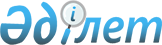 "Мемлекеттік бағдарламалар тізбесін бекіту туралы" Қазақстан Республикасы Президентінің 2010 жылғы 19 наурыздағы № 957 Жарлығына өзгеріс енгізу туралы" Қазақстан Республикасының Президенті Жарлығының жобасы туралыҚазақстан Республикасы Үкіметінің 2012 жылғы 12 сәуірдегі № 450 Қаулысы      Қазақстан Республикасының Үкіметі ҚАУЛЫ ЕТЕДІ:



      «Мемлекеттік бағдарламалар тізбесін бекіту туралы» Қазақстан Республикасы Президентінің 2010 жылғы 19 наурыздағы № 957 Жарлығына өзгеріс енгізу туралы» Қазақстан Республикасының Президенті Жарлығының жобасы Қазақстан Республикасы Президентінің қарауына енгізілсін.      Қазақстан Республикасының

      Премьер-Министрі                           К. Мәсімов Қазақстан Республикасының Президенті

ЖАРЛЫҚ «Мемлекеттік бағдарламалар тізбесін бекіту туралы»

Қазақстан Республикасы Президентінің 2010 жылғы 19 наурыздағы

№ 957 Жарлығына өзгеріс енгізу туралы       ҚАУЛЫ ЕТЕМІН:



      1. «Мемлекеттік бағдарламалар тізбесін бекіту туралы» Қазақстан Республикасы Президентінің 2010 жылғы 19 наурыздағы № 957 Жарлығына (Қазақстан Республикасының ПҮАЖ-ы, 2010 ж., № 25-26, 185-құжат; 2011 ж., № 3-4, 39-құжат) мынадай өзгеріс енгізілсін:

      жоғарыда аталған Жарлықпен бекітілген мемлекеттік бағдарламалар тізбесінде реттік нөмірі 5-жол алынып тасталсын.



      2. Осы Жарлық қол қойылған күнінен бастап қолданысқа енгізіледі.      Қазақстан Республикасының 

      Президенті                                 Н. Назарбаев
					© 2012. Қазақстан Республикасы Әділет министрлігінің «Қазақстан Республикасының Заңнама және құқықтық ақпарат институты» ШЖҚ РМК
				